A STUDY ON THE TYPES OF SENTENCES USED IN “SPHERE PROJECT” BOOKTHESIS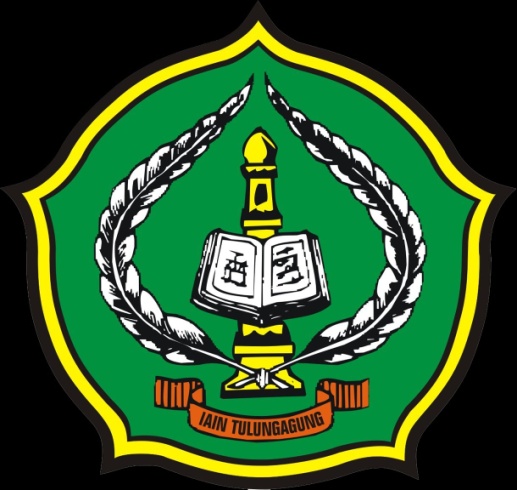 By:BINTI MASRUROHNIM. 3213103043ENGLISH EDUCATION PROGRAMFACULTY OF EDUCATION AND TEACHER TRAININGSTATE ISLAMIC INSTITUTE (IAIN)TULUNGAGUNG2014A STUDY ON THE TYPES OF SENTENCES USED IN “SPHERE PROJECT” BOOKTHESISPresented to Faculty of Education and Teacher Training of State Islamic Institute Tulungagung in partial fulfillment of the requirements for the degree of Sarjana Pendidikan Islam in English Education Program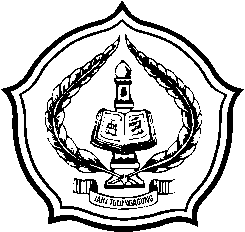  By :BINTI MASRUROHNIM. 3213103043ENGLISH EDUCATION PROGRAMFACULTY OF EDUCATION AND TEACHER TRAININGSTATE ISLAMIC INSTITUTE (IAIN)TULUNGAGUNG2014ADVISOR’S APPROVAL SHEETThis thesis entitled “A study on the types of  sentences used in “SPHERE Project” book” written by Binti Masruroh, Student Registered Number 3213103043 has been approved by the thesis advisor for further  approval by the Board of Examiners Tulungagung, 10th of July 2014Advisor,Dr. Susanto        NIP. 197308311994031002Approved by The Head of English Education DepartmentArina Shofiya, M.PdNIP. 19770523 200312 2 002THE BOARD OF EXAMINERS’ APPROVAL SHEETThis thesis entitled “A study on the types of  sentences used in “SPHERE Project” book” written by Binti Masruroh, Student Registered Number 3213103039 has been approved by the Board of Examiners as partial the requirement for the degree of Sarjana Pendidikan Islam (S.Pd.I) in English Education Department. Board ExaminersMain ExaminerProf.Dr. H. Imam Fu’adi, M.AgNIP. 19690331 199403 1 002Approved by Dean Faculty of Education and Teacher ScienceIAIN TulungagungDr. H. Abd. Aziz, M.Pd.I  NIP. 19720601 200003 1 002MOTTOWhere there is will,there is wayDEDICATIONBy reciting Alhamdulillah toward Allah S.W.T this thesis is sincerely dedicated to:My beloved parents Abdul Muin and Sunarsih who always give support me in all of my life, prays, and true love until this time to jannah.My grandmother Hj. Siti Mutingah thanks for your love, pray, and advise.My beloved brother Nor Azizi and his wife Mamik Yuliana, my sister Nur Afizah and her husband Faif Nur Huda, my younger brother Arizka Fauziah Saputri and Moh. Rizky Fauzan Saputra, thanks for your support, I love you all.My best friend Taufiqul Aziz, who always have a time for me, thank you very much.My “sister” Endah Wahyu Kartika Lestari and my “brother” Achmad Badawi thank you for your help and sorry for disturbing your time.All of my lecturers in English Departement, thank so much for your science, direction, and your suggestion.All my clasmates in TBI-B who have passed this four years together in happiness and sadness. May Allah blesses us with successMy brothers and sisters at KSR-PMI IAIN Tulungagung, you have make me being a different person and did a big adventure is my beautiful memory.All of my brothers and sisters at PMR MAN Tulungagung 1, SMKN 1 Boyolangu and SMPN 1 Boyolangu, thank you. You have made my days colourfull. I love you all.My “Mother” Ibu Rukmi at Paguyuban Peduli Aids Kab. Tulungagung and all of my brother and sister at Indonesian Red Cross, Badan Komunikasi Remaja Masjid Indonesia, thank you. You all have given me a million experience, a million beautiful memory that never be forgotten.ABSTRACTMasruroh, Binti. Registered Number Student.3213103043, 2014.A study on the Types of Sentences Used in “SPHERE Project” book”.Thesis. English Education Program. Institute Islamic Collage (IAIN) of Tulungagung. Advisor :Dr. SusantoKeywords: Types of Sentences, “SPHERE Project” book	Learning English cannot be separated from learning grammar or structures because it is one way how to master English and comprehending language. In almost every language we always find what is called sentences. When we read a book there must be sentence and its patterns. A sentence is a group of words that we use to express our idea in writing. It is a complete, it can stand alone and it consists of two main parts, subject and predicate. Types of sentences can be found in almost all written or printed materials, for example the “SPHERE Project” book. The SPHERE Project – or ‘SPHERE’ – was initiated in 1997 by a group of humanitarian non-governmental organizations (NGOs) and the International Red Cross and Red Crescent Movement. Their aim was to improve the quality of their actions during disaster response and to be held accountable for them. They based SPHERE’s philosophy on two core beliefs: first, that those affected by disaster or conflict have a right to life with dignity and, therefore, a right to assistance; and second that all possible steps should be taken to alleviate human suffering arising out of disaster or conflict.The problems proposed in this study were: (1) What types of sentences are used in “SPHERE Project” book? (2) In what contexts are the types of sentences used in “SPHERE Project” book?Purposes of this research were: (1) To know the types of sentences used in the “SPHERE Project” book. (2). To know in what contexts the types of sentences are used in “SPHERE Project” book.	The research used descriptive research design with qualitative approach. The source of data was “SPHERE Project” book as the researcher spent her time to read and analyzed the types of sentence, the pattern, and in the context they were used.	Based on the result of data analysis, the types of sentences used by native were simple sentence, compound sentence, complex sentence, compound complex sentence. The result showed that there were 390 sentences from those various types of sentences. Every types of sentences had the classification which was different each other. 	The finding showed that among various types of sentences stated in the theory of Frank (1972), there were four types of sentences found in “SPHERE Project” book, they were simple sentence, compound sentence, complex sentence, compound complex sentence. In simple sentence, there were fourteen patterns found. They are S+Vi, S+LV+SC (predicative adjective), S+be+SC (predicative adjective), S+LV+SC (predicative noun), S+be +SC (predicative noun), S+be+SC (predicative adverbial), S+Vt+DO, S+Vt+IO+DO, S+Vt+OC, S+Vt+Complement of measure, S+Vt+2DO, S+Prepositional verb+O, S+Vt+>3DO, and passive form. For compound sentence, there were three numbers of independent clause. They are two independents clauses, 3 independent clauses and more than 3 independent clauses. In “SPHERE Project” book, the researcher could not find all of them. The researcher found two independent clauses. The complex sentence has 1 dependent clause, 2 dependent clauses, 3 dependent clauses, and more than 3 dependent clauses, and the researcher could find all of number of dependent clause. The next is compound complex sentences. There were various patterns in compound complex sentence. They were 2IC+1DC, 2IC+2DC, 2IC+3DC, and many others. The researcher found some of patterns in “SPHERE Project”, they are 2IC+1DC 12 sentences, 2IC+2DC 3 sentences, and 1IC+2DC 1 sentence.Meanwhile, the contexts of the type of sentence were to express the message from the writer to the reader through the sentences. The native commonly used complex sentence to convey a message or a mean idea of a paragraph. They rarely used the simple sentence to explain the main idea of the chapter. The use of simple sentences was to deliver the controlling idea of sentences. It was only used to explain main idea, although it was rarely used in the “SPHERE Project” book. LIST OF APPENDICSACKNOWLEDGEMENTIn the name of Allah SWT, The Most Beneficent and The Most Merciful. All praises are to Allah SWT for all The Blesses so that the writer can accomplish this thesis. In addition, my peace and salutation be given to Prophet Muhammad who has taken all human being from the darkness to the lightness.The writer would like to express her genuine thanks to:Dr. Mafthukin, M. Ag., the Chief of IAIN Tulungagung for his permission to write this thesis.Arina Sofiya, M.Pd. the Head of English Education Program who has given her some information so the writer can accomplish this thesis.Dr. Susanto, the writer’s thesis advisor, for his valuable guidance, suggestion, and feedback during the completation of this thesis.All of my Lecturers who always give me their useful advice and support for me so I can accomplish this thesis on time.My beloved friends in TBI-B class. Thanks a lot for your support and help in accomplishing this thesis well.My greatest friends in KSR-PMI IAIN Tulungagung, PMI Kab.Tulungagung, PP AIDS Kab. Tulungagung, BKPRMI Kab. Tulungagung  who can’t be mentioned at all. Thank for your inspiration, help and support so I can accomplish this thesis well.All people who can’t be mentioned all who help me in finishing my thesis.My pride Almamater IAIN Tulungagung.The writer realizes that this research is far from being perfect. Therefore, any constructive criticism and suggestion will be gladly accepted.Tulungagung, July 10th 2014							     The WriterTABLE OF CONTENTSCover		iAdvisor’s Approval Sheet		iiBoard of Examiners’ Approval Sheet 		iiiMotto 		ivDedication 		vAbstract 		viiAcknowledgement 	 	ixTable of Contents 	 	xiList of Appendices 		xiiiList of Tables	   xivCHAPTER I INTRODUCTION Background of the Study 		1Formulation of the Research Problems 	 	4Purpose of the Study 	  	4Significance of the Study		4Limitation of the Study 	 	5Definition of Key Terms	  	5Organization of the Study 		6CHAPTER II REVIEW OF RELATED LITERATURE Clause 		10	The Sentence 		18CHAPTER III RESEACH METHODResearch Design		25Variable 		25Data and Data Sources		26Data Collecting Method and Research Instrument 	   26Object of the Study	   27Data Anlysis Procedures	   27CHAPTER IV RESEARCH FINDINGS Findings 	   34CHAPTER V RESEARCH DISCUSSION  Discussion 	   53CHAPTER VI CONCLUSIONS AND SUGGESTIONSConclusion		62Suggestions		64BIBLIOGRAPHY	  66AppendicesDeclaration of AuthorshipThe Researcher’s Curriculum VitaeLIST OF TABLETable	3.1	Types of sentencesTable	3.2	Simple Sentence PatternsTable	3.3	The number of Independent ClauseTable	3.4	The number of Dependent ClauseTable	3.5	The kinds of dependent clauseTable	3.6	The Number of Dependent Clauses and Independent ClausesTable	4.1	types of sentencesTable	4.2	Sentence Pattern of Simple SentenceTable	4.3	Number of Independent ClauseTable	4.4	Number of Dependent ClauseTable	4.5	The kind of dependent clauseTable	4.6	Number of Dependent and Independent clausesChairDrs. H. Mashudi, M.Pd.INIP. 19690131 200112 1 003SecretaryArina Shofiya, M.PdNIP. 19770523 200312 2 002“SPHERE Project” Chapter Minimum Standards in Water Supply, Sanitation and Hygiene Promotion.Consultation FormDeclaration of AuthorshipThe Writer’s Curriculum Vitae